«СОГАЗ-Мед»: зачем нужна диспансеризацияВсем известно, что болезнь легче предупредить, чем лечить. А развитие всех неинфекционных заболеваний происходит постепенно и обусловлено определенными факторами риска. Узнаем у страховых представителей «СОГАЗ-Мед», как можно сохранить своё здоровье.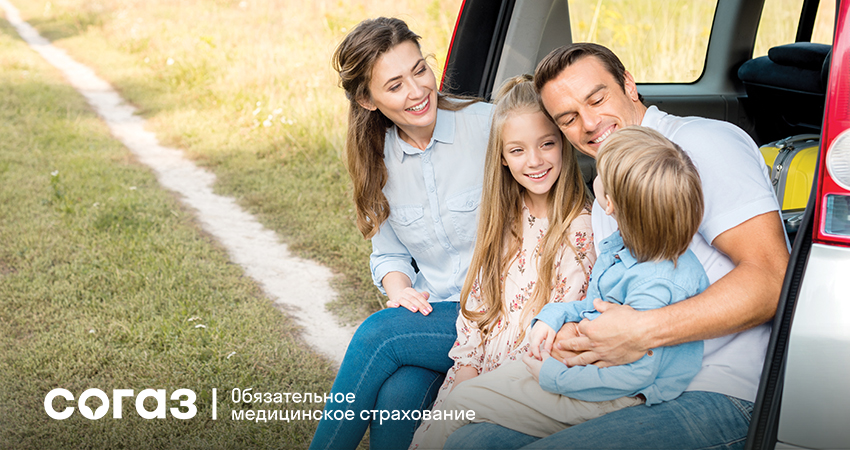 Как сохранить здоровьеВыявить факторы развития болезней проще и дешевле, чем впоследствии диагностировать и вылечить уже развившееся заболевание – они могут быть обнаружены задолго до того, как появятся первые признаки недуга. Именно поэтому ранняя диагностика заболеваний и риска их развития и своевременная профилактика считаются во всем мире наиболее эффективным и экономически целесообразным подходом сохранения здоровья. Регулярная диспансеризация позволяет выявить факторы риска сердечно-сосудистых, онкологических заболеваний, сахарного диабета – наиболее распространенных причин инвалидности и преждевременной смерти населения. Кроме того, раннее выявление заболеваний позволит гораздо быстрее и эффективнее провести лечение и в большинстве случаев достигнуть полного выздоровления. Только около 4% пациентов, у которых выявлен рак III-IV стадии, проходили диспансеризацию.Как пройти диспансеризацию?Чтобы пройти диспансеризацию, необходимо обратиться в поликлинику по месту прикрепления. С собой нужно взять паспорт и полис ОМС. В настоящее время бесплатную диспансеризацию могут пройти все желающие, застрахованные в системе ОМС, с 18 до 39 лет каждые три года и с 40 лет - ежегодно.Диспансеризация – это бесплатно Оплата диспансеризации проводится за счет средств обязательного медицинского страхования. Платить за услуги, предоставляемые в рамках диспансеризации, не нужно. Подробную информацию о перечне мероприятий, входящих в диспансеризацию, вы можете узнать на сайте sogaz-med.ru в разделе «Профилактика и диспансеризация». Также система здравоохранения заинтересована в предоставлении возможности прохождения диспансеризации в максимально удобном для граждан формате, поликлиники стараются сделать доступной запись в вечернее время и организовать прохождение обследований за один день. С 1 июля 2021 г. для граждан, перенесших COVID-19, предусмотрена углубленная диспансеризация с дополнительными видами исследований и консультаций врачей-специалистов. Углубленная диспансеризация проводится не ранее 60 календарных дней после выздоровления гражданина. Дополнительные методы обследований в рамках углубленной диспансеризации позволяют выявить факторы риска развития постковидных осложнений и определить группу пациентов, нуждающихся в диспансерном наблюдении и соответствующем лечении (в том числе обеспечение лекарственными препаратами), а также медицинской реабилитации.Что человек получает в результате диспансеризации?Врач-терапевт определяет группу здоровья гражданина – всего их три. Также специалист назначает профилактические, оздоровительные, лечебные или реабилитационные мероприятия.По результатам диспансеризации человек обязательно получает профилактическое консультирование в кабинете или отделении медицинской профилактики, или центре здоровья, а при необходимости – назначение лекарственных препаратов или лечебные мероприятияКак пройти диспансеризацию тем, кто работает?Работники имеют право на освобождение от работы на 1 рабочий день с сохранением места работы (должности) и среднего заработка для прохождения диспансеризации (1 раз в 3 года), а не достигшие возраста, дающего право на назначение пенсии по старости, в том числе досрочно, в течение пяти лет до наступления такого возраста и работники, являющиеся получателями пенсии по старости или за выслугу лет – на 2 рабочих дня один раз в год. Дни освобождения от работы для прохождения диспансеризации согласовываются с работодателем.Если вы застрахованы в компании «СОГАЗ-Мед» и у вас возникли вопросы о системе ОМС, связанные с получением полиса, медицинской помощи или качеством её оказания, вы можете обратиться за помощью к страховым представителям на сайте sogaz-med.ru, используя онлайн-чат, по телефону круглосуточного контакт-центра 8-800-100-07-02 (звонок по России бесплатный) или в офисах компании «СОГАЗ-Мед».